山东农业大学第2021届毕业生校园专场招聘会反馈表                                     2021—2022（ ）学期第（ ）周第（ ）场                大学生就业导航中心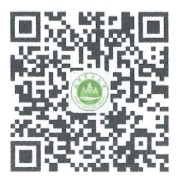 招聘单位通讯地址邮编邮编邮编用人单位主要负责人信息姓名姓名职务职务联系单位联系单位联系单位手机用人单位主要负责人信息用人单位主要负责人信息E-mail传真传真传真招聘地点时间时间时间需求专业需求专业学历要求学历要求学历要求学历要求招聘人数招聘人数招聘人数对毕业生和学校就业服务部的要求或建议对毕业生和学校就业服务部的要求或建议应聘人数达成意向人数达成意向人数达成意向人数会议记录值班人